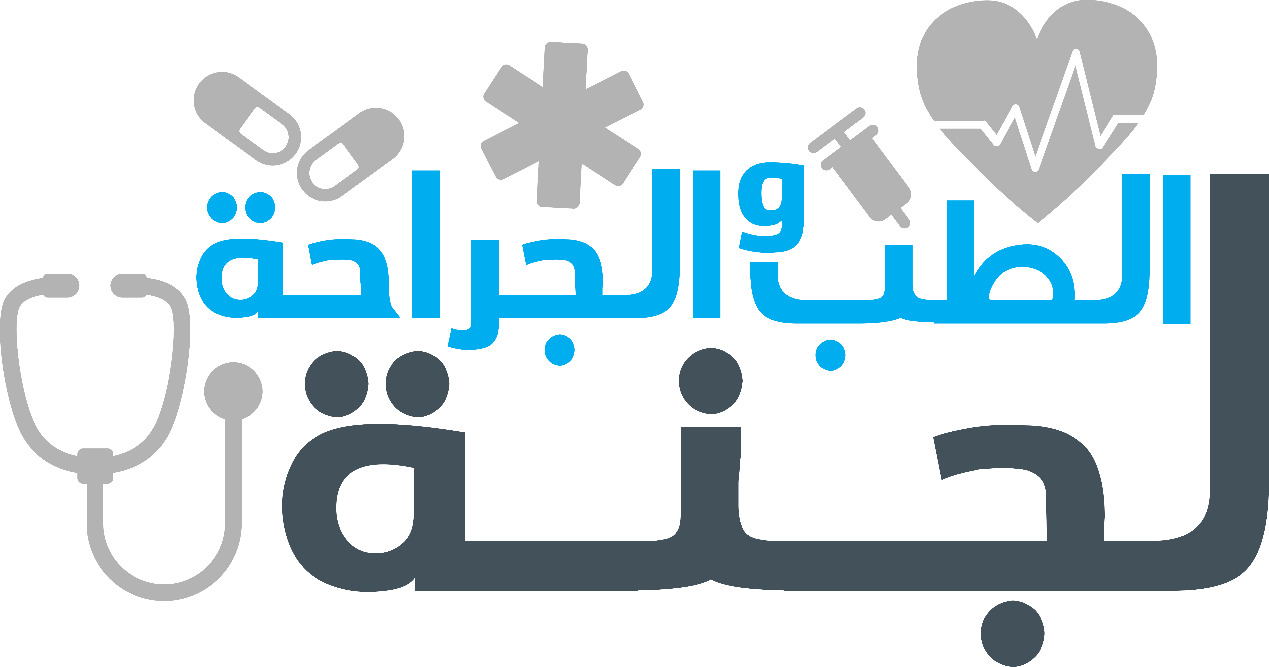 MSS Lab Examدفعة نبض 2019Identify the following structure: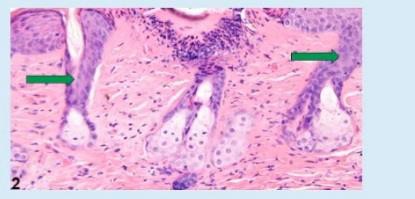 Sweat glandSebaceous glandHair follicle KeratinPapillary dermisIdentify the following structure: Select one: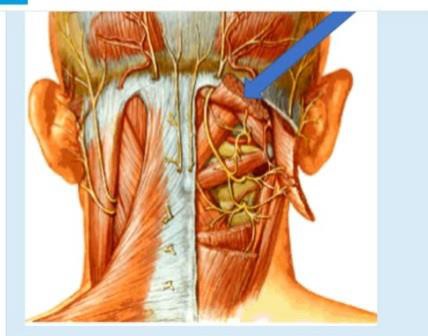 Splenius capitisSemispinalis capitis muscles Oblique capitis superiorRectus capitis posterior majorRectus capitis posterior minorChose one True statement about this lesion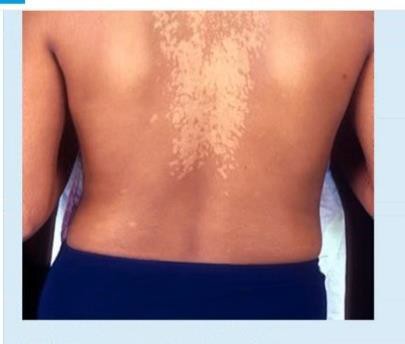 ItchyCommonly superinfected by bacterial infectionC. The causative yeast has thick pseudo hyphaed. Miconazoles usually used in treatment e. Highly contagiousIdentify the histological feature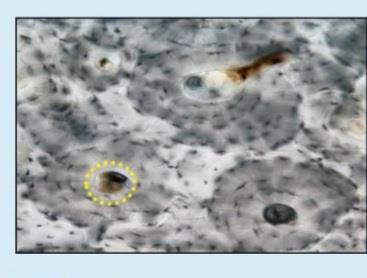 Central canal OsteonVolkman's canalCanaliculiLacunaeIdentify the histological feature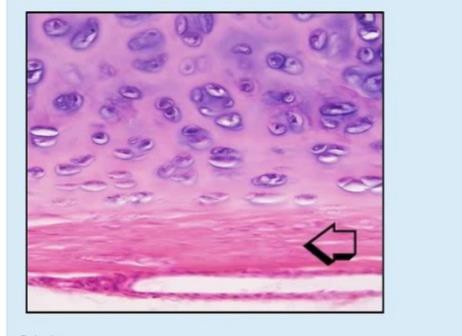 Nest CellPerichondrium C. Lacunaed. Territorial Matrixe. Articular CartilageWhat is the labeled structure: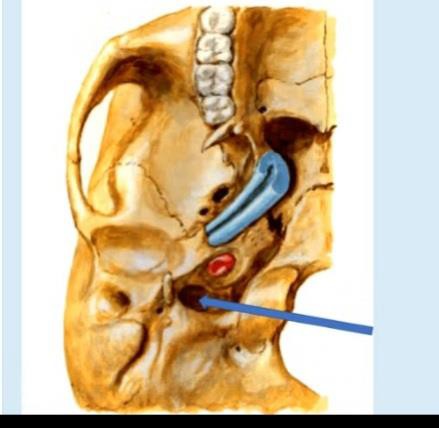 Foramen lacerumForamen jugularC. Foramen ovaled. Carotid canale. Foramen spinosumWhat is the labeled structure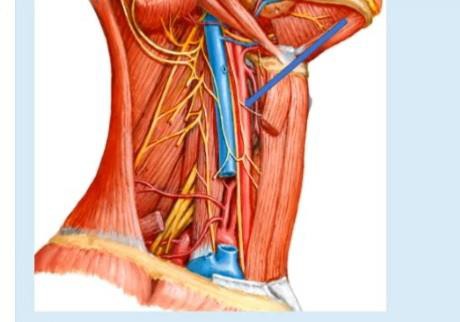 Select one:Nerve to omohyoidNerve to thyrohyoidC. Nerve to sternothyroidd. Lower limb of ansa cervicalise. Nerve to sternothyroidIdentify the following structure:Select one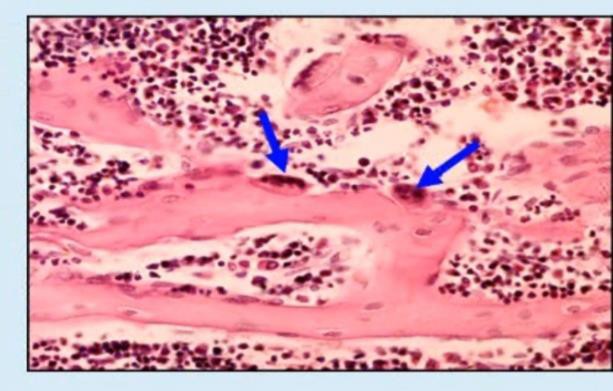 a Osteocyteb. Osteoclast C. Chondrocyted. Osteoblaste. Osteoprogenitor CellWhat is the labeled structure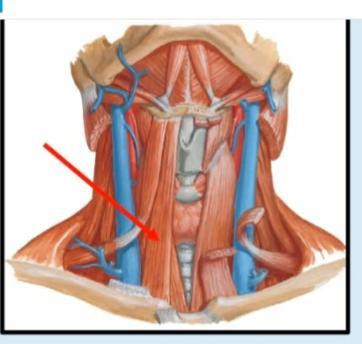 ThyrohyoidOmohyoidGeniohyoidInnervated by Ansa cervicalis; C1, 2, and 3 Sternothyroididentify the histological feature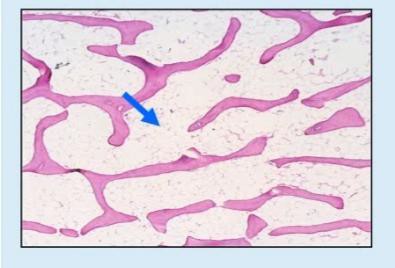 a. Hyaline cartilage b. Trabecular bone C. Bone marrow  d. Articular cartilageIdentify the histological feature: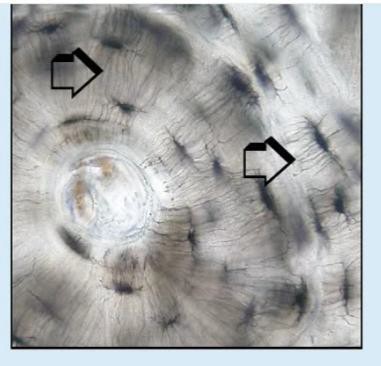 Central canalOsteonVolkman's canalCanaliculi LacunaeIdentify the histological feature: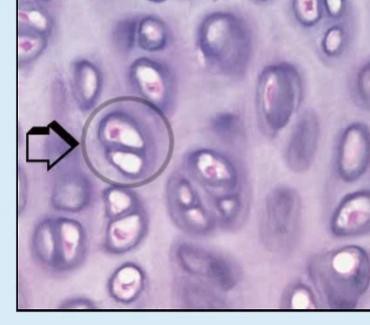 CanaliculPerichondriumC. Periosteumd. Isogenous Group e. Chondrogenic CellsWhich of the following histopathologic finding would be most likely found when examining the patient's skin under the microscope?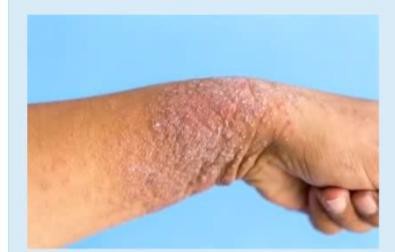 Hyperkeratosis and acanthosis. Lymphocytes along the dermoepidermal with apoptotic keratinocytesConfluent zones of basal epidermal necrosisMinimal spongiotic dematitisA sparse superficial perivenular infitrate of mononuclear cellsA 25-year-old male, who is a known case of sickle cell anemia, has had pain in the area of the right leg for the past 3 weeks. On physical examination, his temperature is 38.2°C. There is swelling with marked tendeness to palpation in the area of the right leg, pain, and reduced range of motion. Which organism is most likely to produce these pictures findings?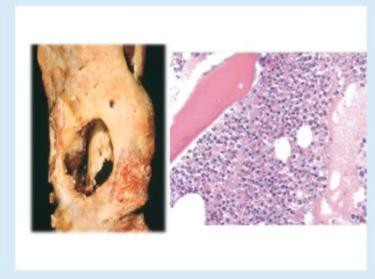 Staphylococcus epidermidis.Salmonella speciesTuberculosis.Staphylococcus aureus.PseudomonasWhich of the following best describe the pathogenesis leading to the change in this photo: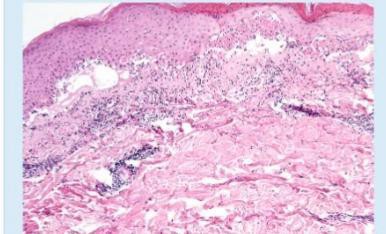 a Exacerbation reaction due to scratching of the lesionb. Mast cell degranulationC. Abnomal reaction to UV lightd. keratinocyte injury mediated by CD8+ cytotoxicT lymphocytes.e. CD4+ Tlymphocytes type IV hypersensitivityA 42-year-old man has recently had muscle weakness. On physical examination without muscle pain or loss of joint mobility. A chest radiograph shows cardiomegaly with pulmonary edema and pleural effusions. A muscle biopsy specimen is examined. The figure shows the immunohistochemical staining pattern with antibody to dystrophin (A, normal; B, patient) What is the most likely diagnosis?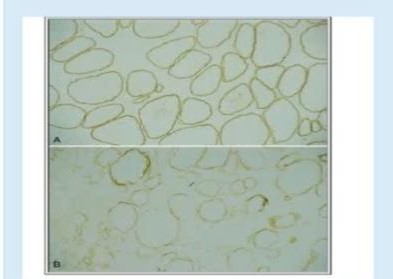 PolymyositisBecker muscular dystrophy C. Amyotrophic lateral sclerosisd. Myasthenia gravise. Myotonic dystrophyA 30-year-old man complains of eruptions of blisters on inner surface of the groin and in his mouth. The blisters rupture easily and leave large crusted areas. Histologically, the lesions show separation of the stratum spinosum from the basal layer. The results of direct immunoflorescence microscopy for IgG are shown in this picture. Which of the following proteins is targeted by IgG autoantibody in the skin of this patient?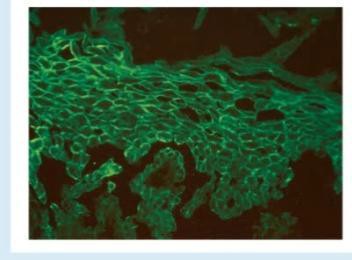 Collagen type IVDesmosomeC. E-cadherind. Fibronectine. L-selectinIdentify the histological feature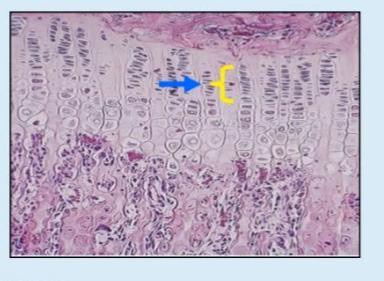 a. HypertrophyD. Proliferation C Restingd. Calcificatione. OssificationOne is wrong: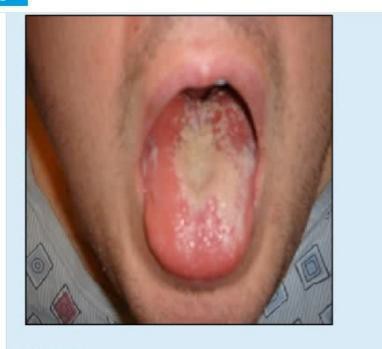 MoniliasisPredisposed by bad mouth hygieneUsually treated by nystatinCaused by T. mentagrophytes The causative organism reproduces by buddingThe mentioned bone is: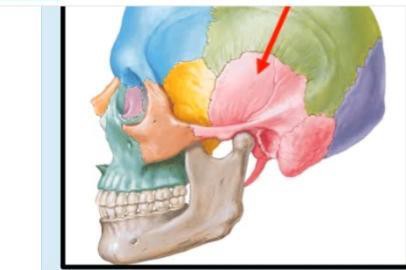 Mastoid process of the temporal boneThe petrous part of the temporal boneC The squamous part of the temporal bone d. Tympanic part of the temporal bonee. Styloid process of the temporal boneWhat is the labeled structure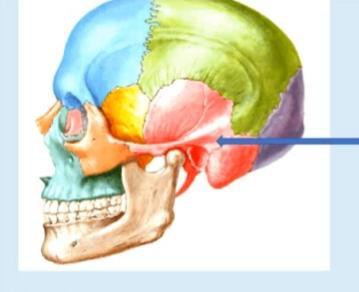 Mastoid processStyloid processC. Supramental triangled. External auditory meatuse. Zygomatic archThis is describe as: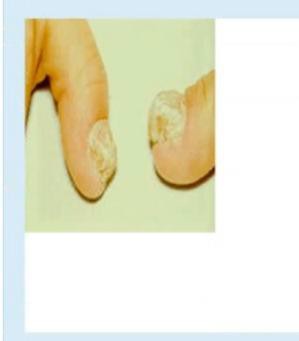 a ParonychiaTinea unguinum MoniliasisFingers thrushNail thrushA 65-year-old woman complains of having an itchy rash for the past few months. She said the lesions first appeared as red swollen plaques on her forearms. Physical examination reveals urticarial plaques, as well as large bullae on her foreams. A skin biopsy reveals a positive direct immunofluorescence test for IgG(shown in the image). Which of the following is the appropriate diagnosis?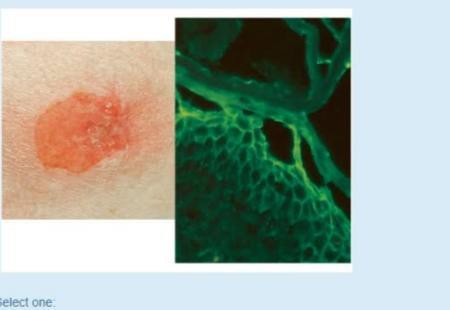 Pemphigus foliaceus.Bullous pemphigoid.Dermatitis herpetiformis.Lichen planuus.Pemphigus vulgaris.The labeled structure is: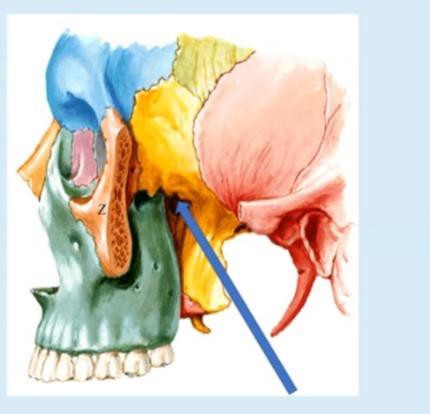 a Origin of lower head of lateral pterygoid musciesOrigin of deep head of medial pterygoid musclesOrgin of upper head of lateral pterygoid muscles Origin of pterygomandibular ligamentOrigin of superficial head of medial pterygoid musclesWhat is the labeled structure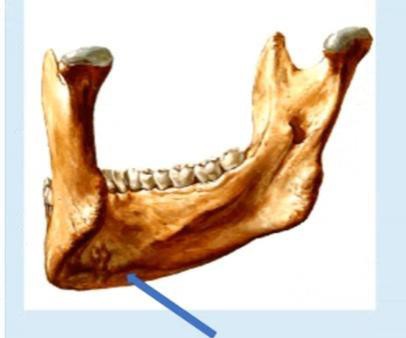 Select one:a Origin of anterior belly of digastric b Insertion of platysmac. Origin of mylohyoidd. Origin of geniohyoid e Origin of genioglossusWhat is the labeled structure: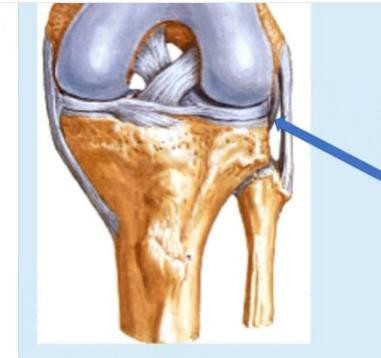 Select one:A Lateral meniscusb. Anterior cruciate ligament C Posterior cruciate ligamentd. Popliteus muscies e. Medial meniscusWhat is Wrong about this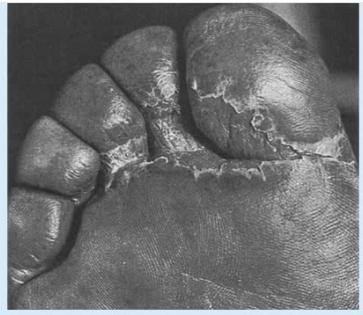 Select one:Tinea pedisb itchyc. Contagiousd. Commonly caused by microsporum dermatophytes e. Known also as athlete's footThe following image is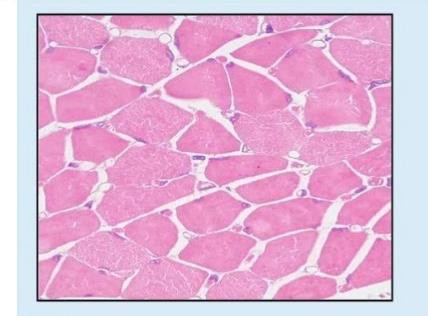 Select one:a LS skeletal Muscleb. Territorial MatrixC. Lacunaed. Articular Cartilagee. T.S skeletal MuscleAll the following are features of this tumor, except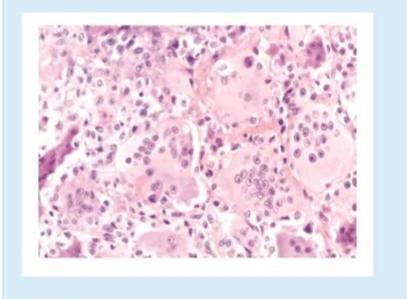 a lit has the synonym of osteoclastoma.b.it is a relatively common benign but locally aggressive bone tumor.C.A majority of this tumor arise in the diaphysis of long bones around the knee. Most are solitary tumorsAbout 2% of this tumor spreads to the lungs.The indicated structure is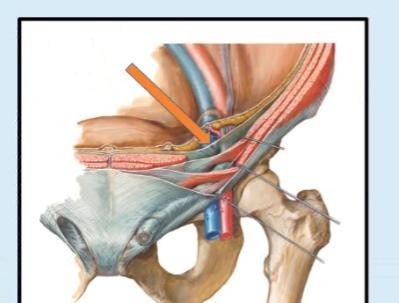 Select one:a The transverslis fascia b.The transversus abdominis musclec . The aponeurosis of the internal abdominal d The transverses aponeurosesThoracolumbar fasciaIn this image one structure is not seen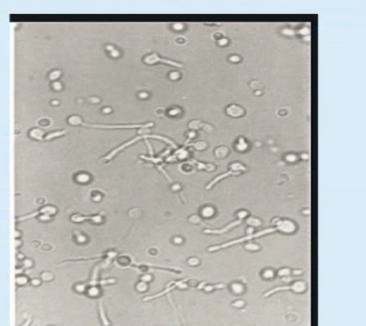 a Germ tubeb. Thin septated hyphaeC. Buddingd. Terminal sporese. Oval yeastThe indicated artery is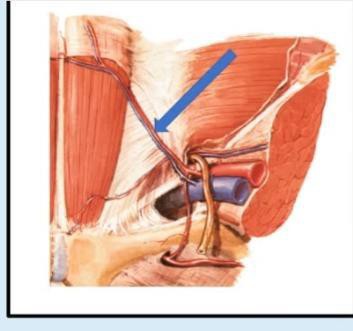 Select one:a Subcostal arteryInferior epigastric artery Deep circumflex illac arterySuperficial epigastric arterye Superficial circumflex iliac arteryAll the following are features of this tumor, except Select one: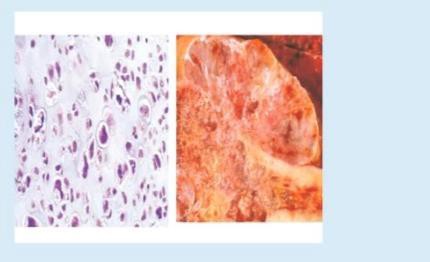 a lt commonly involves the small bone of the distal extremities. It typically manifests as painful, progressively enlarging masses.Chondrosarcomas metastasize hematogenously, preferentially to the lungsMost patients are age 40 or older, with men affected twice as frequently as womenConventional variant is the most common type.A 70-year-old man complains of right hip and thigh pain of several months' duration. On physical examination, he has reduced range of motion in both hips. Laboratory studies show eleveated a serum alkaline phosphatase level and a normal range of calcium and phosphorus. A bone biopsy is done; the figure shows the microscopic appearance of the specimen. What condition is most likely to produce these findings?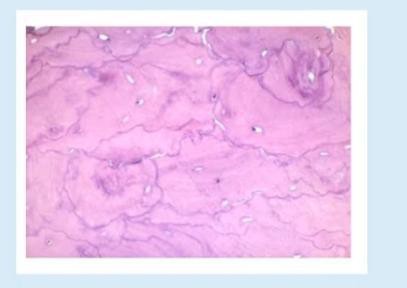 a OsteochondromaB. Mixed phase of Paget disease of bonec Sclerotic phase of Paget disease of bone d. Osteoporosis.e. Lytic phase of Paget disease of bone.The labeled structure is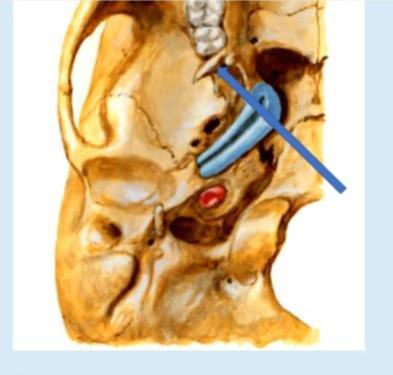 Select one:a Origin of lower head of lateral pterygoid musclesb. Origin of deep head of medial pterygoid musclesc. Origin of upper head of lateral pterygoid muscies d Ongin of pterygomandibular ligament e. Origin of superficial head of medial pterygoid musclesThe labeled structure is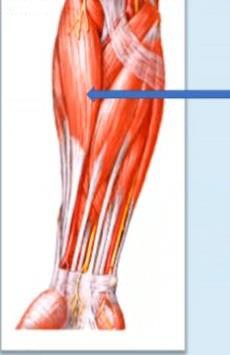 Pronator teresBrachioradialisC. Flexor carpi radialisd. Flexor carpi ulnarise. Flexpr digitorum superficialisWhat is the labeled muscle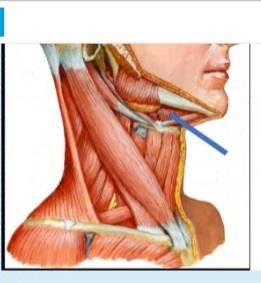 Select one:a Anterior belly of digastric b PlatysmaC. Mylohyoidd. Posterior belly of digastric e GenioglossusIdentify the histological feature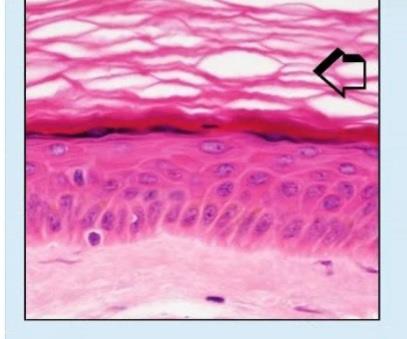 Thin skinStratum spinosumC Stratum corneum d. Stratum iucidume. Stratum granuiosumThe identified tendon is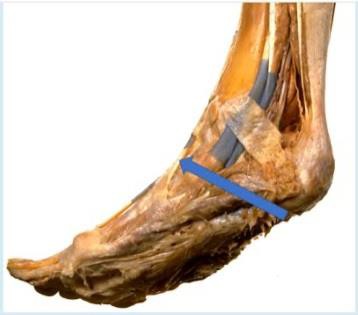 a. Tibialis posteriorD. Flexor hallucis longus C Flexor digitorum longusd. Tibialis anterior e Extensor halucis longusTHE END